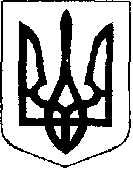 У К Р А Ї Н АЖовківська міська радаЛьвівського району Львівської області__-та сесія VIІІ-го демократичного скликанняР І Ш Е Н Н Я   від_____________2021 року							м. ЖовкваПро схвалення Договору про співробітництво територіальних громад   	Розглянувши Договір про співробітництво територіальних громад у формі делегування одному із суб’єктів співробітництва іншими суб’єктами співробітництва виконання одного чи кількох завдань з передачею йому відповідних ресурсів, відповідно ст. 8 Закону України «Про співробітництво територіальних громад», враховуючи результати громадського обговорення проекту договору про співробітництво територіальних громад, рекомендації постійної комісії з питань земельних відносин, земельного кадастру, планування території, будівництва, архітектури, охорони пам’яток, історичного середовища, природокористування та охорони довкілля, керуючись ст. 26, ст. 59 Закону України «Про місцеве самоврядування в Україні», Жовківська міська рада ВИРІШИЛА: 1. Схвалити та підписати Договір про співробітництво територіальних громад між  Жовківською міською територіальною громадою, Куликівською селищною територіальною громадою та Добросинсько-Магерівською сільською територіальною громадою  у сфері містобудування та архітектури  у формі делегування одному із суб’єктів співробітництва іншими суб’єктами співробітництва виконання одного чи кількох завдань з передачею йому відповідних ресурсів , що додається. 2. Фінансовому відділу при формуванні та в процесі виконання  бюджету Жовківської територіальної громади   передбачити відповідні видатки на виконання  Договору, зазначеного у п. 1 цього рішення, відповідно до вимог Бюджетного кодексу України. 3. Установити, що Жовківська міська рада Львівського району Львівської області надсилає Міністерству розвитку громад та територій України: 3.1. для внесення до реєстру про співробітництво територіальних громад Договір, вказаний у пункті 1 цього рішення, упродовж десяти робочих після його підписання; 3.2. звіт про здійснення співробітництва в установленому діючим законодавством порядку. 4. Контроль за виконанням рішення покласти на постійну комісію з питань земельних відносин, земельного кадастру, планування території, будівництва, архітектури, охорони пам’яток, історичного середовища, природокористування та охорони довкілля.          Міський голова						Олег ВОЛЬСЬКИЙ